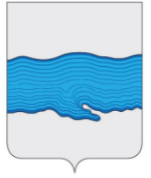 Совет Плесского городского поселения Приволжского муниципального районаИвановской области  РЕШЕНИЕ  г. Плес от «08» декабря 2020 г.                                                                                              № 53Об отмене решения Совета Плесского городского поселения от 06.11.2020г. №40 «О проекте внесения изменений и дополнений в Устав Плесского городского поселения Приволжского муниципального района Ивановской области»         В соответствии с Федеральным законом от 6 октября 2003 № 131-ФЗ «Об общих принципах организации местного самоуправления в Российской Федерации» и в целях приведения в соответствие с действующим законодательством, Совет Плесского городского поселения РЕШИЛ:1. Отменить решение Совета Плесского городского поселения от 06.11.2020г. №40 «О проекте внесения изменений и дополнений в Устав Плесского городского поселения Приволжского муниципального района Ивановской области»          	2. Данное решение вступает в силу с момента опубликования в официальном издании нормативно-правовых актов Совета и администрации Плесского городского поселения «Вестник Совета и администрации Плесского городского поселения».      Председатель Совета Плесского городского поселения                          Т.О. Каримов      Врип главы Плесского городского поселения                                           И.Г. Шевелев